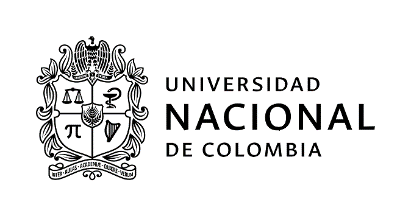 SOLICITUD PARA PARTICIPAR EN EL PROCESO DE SELECCIÓN DE ESTUDIANTE AUXILIAR PARA DEPENDENCIAS ADMINISTRATIVASPara participar en esta convocatoria certifico que actualmente y a la fecha no soy Monitor ni Becario de la Universidad Nacional de ColombiaEstoy interesado en participar en la convocatoria para la Dependencia o Proyecto: ______________________________________________________________________________________________Código convocatoria: ______________Nombres y apellidos: _______________________________________________________________Cédula: ______________________________Teléfono: _____________________________Correo electrónico institucional: ______________________________________________________Soy Estudiante de la Carrera: _________________________________________________________Facultad: _________________________		Sede: ____________________________Actualmente curso el ________semestre		PBM: ______________Mi promedio académico es de: ______		Pagué por concepto de matrícula: _____________Cursé línea de profundización:  SI (    )      NO (      )        Cuál(es)?:_______________________________________________________________________________________________________________Carga Académica: (Asignaturas registradas): ____________________________________________Disponibilidad Horaria (total horas): _______________Conocimientos en el área de sistemas (software, lenguajes, herramientas): ____________________________________________________________________________________________________________________________________________________________________________________________________________________________________________________________________________________________________________________________________________________Conocimiento de otros idiomas que habla, lee y escribe de forma Regular, Bien o Muy Bien:Puedo aportar a la Universidad las siguientes competencias personales, académicas y administrativas:1._______________________________________________________________________________2._______________________________________________________________________________3._______________________________________________________________________________4._______________________________________________________________________________5._______________________________________________________________________________6._______________________________________________________________________________7._________________________________________________________________________________________________________________					______________Firma										FechaNOTA: La Universidad anulará la presente solicitud en caso de no ser verídica la información académicaFORMATO CONVOCATORIA PARA SELECCIÓN Y VINCULACIÓN DE ESTUDIANTE(S) AUXILIAR(ES)SEDE MEDELLÍN (Acuerdo 024 de 2022 del Consejo Superior Universitario)Nombre de la Convocatoria: Apoyo al servicio “Sala Patrimonial Tulio Ospina Vásquez”Nombre Facultad, dependencia o proyecto que convoca: División de BibliotecasNúmero de la Convocatoria: 9Fecha de publicación de la convocatoria: 25/01/2023Tipo de actividades a desarrollar en la convocatoria: Gestión AdministrativaDirigida a estudiantes de: PregradoNúmero de estudiantes a vincular: 1Requisitos Generales: (Art. 2 Acuerdo CSU 024 de 2022)a. Tener la calidad de estudiante de la Universidad Nacional de Colombia.b. Si las actividades a desarrollar están relacionadas con docencia, el estudiante deberá tener un Promedio Aritmético Ponderado Acumulado ­ P.A.P.A. igual o superior a 3.5. para estudiantes de pregrado, e igual o superior a 4.0 para estudiantes de posgrado. (Incluir dependiendo si la convocatoria es para actividades relacionadas con docencia)c.  Si las actividades a desarrollar están relacionadas con investigación, extensión, bienestar universitario o de gestión administrativa el estudiante deberá tener un Promedio Aritmético Ponderado Acumulado ­ P.A.P.A. igual o superior a 3.0. para estudiantes de pregrado, e igual o superior a 4.0 para estudiantes de posgrado. (Incluir dependiendo si la convocatoria es para actividades relacionadas con investigación, extensión, bienestar universitario o de gestión administrativa)d. No ostentar la calidad de monitor académico o becario, salvo para aquellos estudiantes que obtuvieron la beca de posgrado por la distinción de Grado de Honor de la Universidad Nacional de Colombia.e. No tener calidad de funcionario público (administrativo o docente de planta) de la Universidad Nacional de Colombia.f. Durante el periodo lectivo el Estudiante Auxiliar debe mantener la calidad de estudiante e inscrita al menos la carga mínima exigida por el Estatuto Estudiantil. g. No haber tenido sanciones disciplinarias. La figura de Estudiante Auxiliar podrá ser compatible con las modalidades de apoyo a estudiantes en las cuales no se reciba una retribución económica por la realización de actividades y que el desempeño como Estudiante Auxiliar no interfiera con el normal desarrollo de su actividad académica.Para los estudiantes de posgrado que se encuentren matriculados en el primer periodo académico de un programa de posgrado cumplir una de las siguientes condiciones, de acuerdo con el tipo de admisión, así: (Incluir dependiendo si la convocatoria va dirigida a estudiantes de posgrado)Admisión regular. Se privilegia a los que hayan obtenido los mayores puntajes de admisión.Haber sido admitido por admisión automática, según el literal c del artículo 57 del Acuerdo 008 de 2008 del Consejo Superior Universitario - Estatuto Estudiantil en sus disposiciones académicas.Admisión mediante tránsito entre programas de posgrado, tener un promedio académico igual o superior a 4.0 en el programa de posgrado desde el cual se aprobó el tránsito.Perfil: Estudiante de Ingeniería Geológica, porcentaje de avance del plan de estudios mínimo del 72% y P.A.P.A de 3.5 o superiorCapacidad de síntesis y la elaboración de contextos históricos para el fortalecimiento de las colecciones bibliográficas y hemerográfica de la Sala Tulio Ospina Vásquez.  Conceptos de archivo, documento y Biblioteca; así como los principios rectores de la archivística y la bibliotecología y cumplir a cabalidad, la ética de la disciplina archivística, bibliotecológica y para con el patrimonio público en general.   Conocer los procesos técnicos de organización; por lo tanto, estar en capacidad de identificar, clasificar, describir los fondos bibliográficos.Buen manejo de herramientas ofimáticas e internet.Actividades a desarrollar: Apoyar actividades de investigación que conduzcan al establecimiento del origen de las colecciones bibliográficas y hemerográfica, especialmente para poner en contexto histórico las colecciones bibliográficas.Identificar, ordenar, describir los fondos documentales en los formatos de inventario en el formato correspondiente.Apoyar la ubicación de material y servicio a los usuarios que requieran material bibliográfico y de tesisImplementar tareas que conduzcan a la elaboración de estrategias in situ y virtuales para la difusión de los contenidos bibliográficos y hemerográfico entre la comunidad académica y el público en general.  Realizar tareas de reprografía (escáner y fotografía) en el marco de la difusión y conservación de las coleccionesRealizar para la conservación de los materiales (unidades de conservación y almacenamiento)6. Modalidad de las actividades: Presencial7. Disponibilidad de tiempo requerida: 20 horas a la semana8. Estímulo económico y forma de otorgamiento del estímulo: 1 SMMLV al mesEste estímulo es incompatible con el estímulo económico que se otorga por ostentar la calidad de monitor académico o becario, salvo para aquellos estudiantes que obtuvieron la beca de posgrado por la distinción de Grado de Honor de la Universidad Nacional de Colombia.9. Duración de la vinculación: Del 6 de febrero al 3 de junioLos Estudiantes Auxiliares no tendrán la calidad de empleados, trabajadores o contratistas. Su relación es fundamentalmente académica y no constituye vínculo laboral ni contractual con la Universidad Nacional de Colombia.10. Forma de selección: Entrevista con la Jefe de la División de Bibliotecas11. Términos para presentación de documentos:Lugar o correo electrónico y horario de recepción: dirbiblio@unal.edu.co y smvalenciag@unal.edu.coFecha de cierre de convocatoria: 31 de enero de 2023-4:00 pmDocumentación requerida: Certificado de notas del SIAFormato de presentación de convocatoriaCédula de ciudadaníaCaptura de pantalla de historia académicaResponsable de la convocatoria:Nombre: Sonia María Valencia GrajalesCorreo: dirbiblio@unal.edu.coTeléfono (o extensión): 430 97 80 12. Términos de la publicación de resultados:- Fecha de publicación de resultados: (Los resultados deberán publicarse en un plazo que no podrá ser superior a quince (15) días hábiles posteriores al cierre de la convocatoria y deberán ser publicados en la página web que para tal fin habilite la sede en que se realiza)Los estudiantes que se postulen para la presente convocatoria aceptan que sus datos personales (nombre completo y/o documento de identificación) sean publicados al momento de dar a conocer los resultados del proceso de selección por los canales de divulgación que la Universidad disponga para tal fin.En el marco normativo de la Ley 1581 de 2012, la Universidad Nacional de Colombia se permite informar que la información personal recolectada mediante la Convocatoria de Estudiantes Auxiliares Nº xxxxxxx se rige bajo los principios rectores del Régimen de Protección de Datos de la Universidad Nacional, Resolución de Rectoría No. 207 de 2021, en especial el de Legalidad y Veracidad o calidad, la cual puede ser consultada en http://www.legal.unal.edu.co/rlunal/home/doc.jsp?d_i=97992. Sus datos se encuentran bajo medidas que garantizan la seguridad, confidencialidad e integridad. Puede ejercer sus derechos como titular a conocer, actualizar, rectificar y revocar las autorizaciones dadas a las finalidades aplicables a través de los canales dispuestos y disponibles en https://unal.edu.co/ o en el e-mail protecdatos_na@unal.edu.co.LunesMartesMiércolesJuevesViernesSábadoIdiomaHabloLeoEscribo